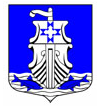 Администрациямуниципального образования«Усть-Лужское сельское поселение»муниципального образования«Кингисеппский муниципальный район»Ленинградской областиПОСТАНОВЛЕНИЕ15.05.2018 № 115Об утверждении комплексного плана и состава комиссии по проверке готовностиобъектов жилищно-коммунального хозяйства,топливно-энергетического комплекса и социальной сферы МО «Усть-Лужское сельское поселение» к отопительному сезону 2018-2019 гг.В соответствии с Правилами и нормами технической эксплуатации жилищного фонда, утвержденными постановлением Государственного комитета РФ по строительству и жилищно-коммунальному хозяйству от 27.09.2003 №170, Положением об оценке готовности электро- и теплоснабжающих организаций к работе в осенне-зимний период, утвержденным Министерством промышленности и энергетики РФ 25.08.2004, Правилами подготовки и проведения отопительного сезона в Ленинградской области, утвержденными постановлением Правительства Ленинградской области от 19.06.2008 №177, Правилами оценки готовности к отопительному периоду, утвержденными приказом Министерства энергетики РФ от 12.03.2013 №103, в целях обеспечения своевременной и качественной подготовки объектов жилищно-коммунального хозяйства, топливно-энергетического комплекса и социальной сферы МО «Усть-Лужское сельское поселение» к бесперебойной работе в осенне-зимний период 2018-2019 гг. администрацияпостановляет:1. Утвердить прилагаемый комплексный план подготовки жилищно-коммунального хозяйства, топливно-энергетического комплекса и социальной сферы к отопительному сезону 2018-2019 годов, согласно приложению №1.2. Обеспечить своевременное предоставление в администрацию МО «Кингисеппский муниципальный район»:- статистического отчета по форме № 1-ЖКХ (зима) «Сведения о подготовке жилищно-коммунального хозяйства к работе в зимних условиях» в период с 01.06.2018 по 01.11.2018, 25 числа отчетного месяца;- информацию о технологических нарушениях, отказах и авариях на объектах жилищно-коммунального хозяйства и объектах социальной сферы ежедневно в течение года.3. Назначить ответственным за подготовку и подачу статистического отчета по форме № 1-ЖКХ (зима) специалиста по ЖКХ, ГО и ЧС.4. Создать комиссию по проверке готовности жилищного фонда и объектов инженерной инфраструктуры к устойчивому функционированию в отопительный период 2018-2019 гг. в составе:Председатель комиссии– глава администрации;Заместитель председателя комиссии – заместитель главы администрации;Секретарь комиссии– специалист по ЖКХ, ГО и ЧС администрации;Член комиссии– специалист по муниципальному имуществу администрации.Работу комиссии осуществлять в соответствии с Положением о комиссии по проверке готовности жилищного фонда и объектов инженерной инфраструктуры к устойчивому функционированию в отопительный период, утвержденным постановлением главы администрации МО «Усть-Лужское сельское поселение» от 15.06.2007 № 21.5. Обеспечить до 15.09.2018г. готовность жилищного фонда, объектов социальной сферы и инженерной инфраструктуры к работе в зимних условиях.6. Предоставить не позднее 15.09.2018 г., в администрацию паспорта готовности, оформленные в соответствии с Правилами и нормами технической эксплуатации жилищного фонда, утвержденными постановлением Государственного комитета РФ по строительству и жилищно-коммунальному хозяйству от 27.09.2003 №170.7. Предоставить до 01.11.2018 г. в отдел жилищно-коммунального хозяйства, транспорта, инфраструктуры и экологии МО «Кингисеппский муниципальный район» паспорта готовности к отопительному сезону, оформленные в соответствии с Положением об оценке готовности электроснабжающих и теплоснабжающих организаций к работе в осенне-зимний период, утвержденным Министерством промышленности и энергетики Российской Федерации 25.08.2004г.8. Организовать с 15.09.2018 г. и до начала отопительного сезона опробование систем теплоснабжения и резервных топливных хозяйств в работе.9. Проверить укомплектованность организаций жилищно-коммунального хозяйства техникой и нормативным запасом материалов для оперативного выполнения аварийно-восстановительных работ.10. Уточнить до 15.08.2018 г. порядок ликвидации аварийных ситуаций в системах электро- и теплоснабжения с учетом взаимодействия тепло-, электро-, топливо- и водоснабжающих организаций, потребителей, жилищных служб.11. Уточнить до 15.08.2018 г. схемы оповещения и взаимодействия служб при ликвидации аварийных ситуаций на объектах жизнеобеспечения населения и содействовать заключению организациями жилищно-коммунального хозяйства соглашений с ведомствами, имеющими возможность оказания помощи специальной техникой и аттестованным персоналом.12. Настоящее постановление подлежит размещению на официальном сайте администрации МО «Усть-Лужское сельское поселение».13. Контроль за исполнением постановления оставляю за собой.Глава администрации									Лимин П.П.Черненко Л.И..61-583   4экз